Приложение 1.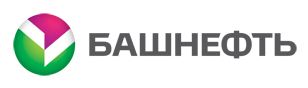 АНКЕТА СТУДЕНТА - ПРАКТИКАНТАвыслать на praktika@bashneft.ru2. Образование3. Достижения	4. Какими иностранными языками владеете; степень владения5. Опыт работы, в том числе  практика6. Отношение к воинской обязанности (воинское звание)    7. Семейное положение8. Контактные телефоны/ e-mail (обязательно!)9. Обученность по рабочим специальностям10. Готовность к переездуПриложение к анкете студента-практиканта СОГЛАСИЕ СУБЪЕКТА ПДН, НЕ ЯВЛЯЮЩЕГОСЯ РАБОТНИКОМ ПАО АНК «БАШНЕФТЬ», НА ОБРАБОТКУ ПДНЯ , ______________________________________________________________________________________,(Ф.И.О.)___________________________ серия ______ № __________ выдан _______________________________(вид документа, удостоверяющего личность)_____________________________________________________________________________________________________________,(когда и кем выдан)проживающий (ая) по адресу:___________________________________ ________________________________________________________________________________________________________________________________________,в лице представителя субъекта персональных данных (заполняется в случае получения согласия от представителя субъекта персональных данных),_____________________________________________________________________________________________________________,(Ф.И.О.)___________________________ серия ______ № __________ выдан ______________________________(вид документа, удостоверяющего личность)_____________________________________________________________________________________________________________,(когда и кем выдан)проживающего(ей) по адресу:________________ _________________________________________________________________________________________________________________________________________,действующего(ей) от имени субъекта персональных данных на основании доверенности № __ от ____,даю согласие в соответствии с Федеральным законом Российской Федерации от 27.07.2006 № 152 (ред. от 25.07.2011) «О персональных данных» на обработку моих персональных данных компании           ПАО АНК «Башнефть» (далее - Оператор) в составе:1. ФИО;2. дата и место рождения;3.Образование, достижения( конкурсы, конференции);4. Владение иностранными языками, степень владения;5. Опыт работы, в тм числе практика;6. Отношение к воинской обязанности;7. Семейное положение;8. Контактные телефоны/ адрес электронной почты;9. Обученность рабочим специальностям;10. Готовность к переездудля следующих целей обработки: создание единой базы данных кандидатов для прохождения практики и стажировки в ПАО АНК «Башнефть».Настоящим согласием разрешаю производить с моими персональными данными следующие действия:сбор, запись, систематизацию, накопление, хранение, уточнение, использование, предоставление, распространение, уничтожение персональных данных.  Настоящее согласие действует в период с момента подписания настоящего согласия до ___________________________________( указать дату) и может быть отозвано мной в любой момент путем направления письменного требования на адрес Оператора:ПАО АНК «Башнефть» (450077, Россия, г. Уфа, ул. Карла Маркса, д. 30, к.1)(Название и почтовый адрес оператора персональных данных)Мои права в области персональных данных мне разъяснены."____" ______________20___г. ____________________ __________________________                                                                                                      (подпись)                                   (Ф.И.О.)Фамилия Имя Отчество1. Дата и место рождения  1. Дата и место рождения  Наименование учебных заведений, форма обученияМесяц и год поступления и окончанияФакультет, Специальность (Направление, профиль)(без сокращений)Средний балл по зачетной книжке (обязательно)Уровень, получаемого высшего образования (бакалавр, специалитет, магитратура), Форма обучения (очная, заочная)Уровень, получаемого высшего образования (бакалавр, специалитет, магитратура), Форма обучения (очная, заочная)Сроки прохождения практики (предстоящей)Сроки прохождения практики (предстоящей)Наименование (конкурс, конференция, олимпиада и проч.)Период Месяц и годМесяц и годОрганизация, должностьПриемУвольнениеОрганизация, должность